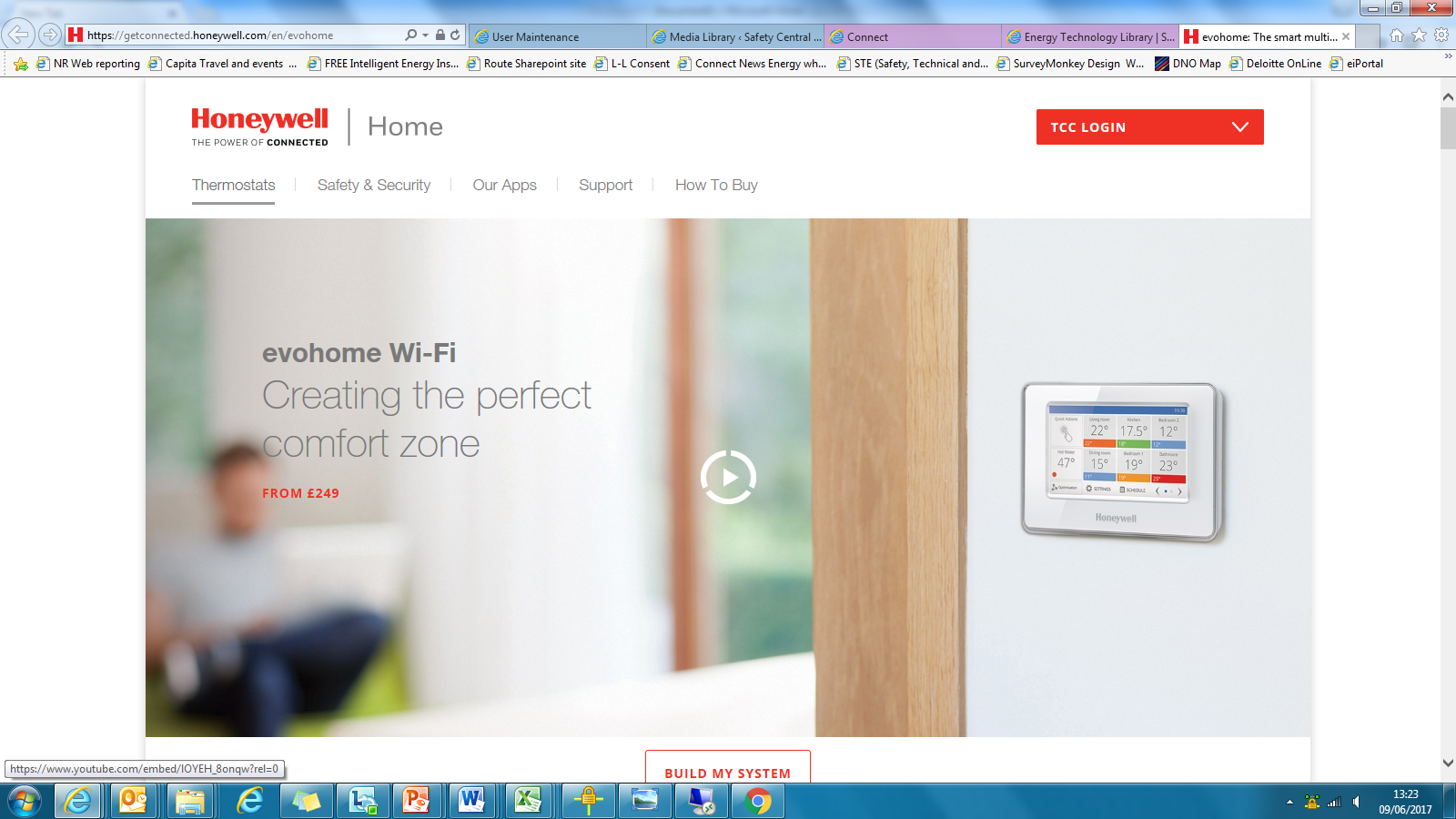 Evohome, a Honeywell heating control system, can help homes and buildings make significant savings on energy consumption and reduce their environmental footprint. Evohome offers the following benefits:-          True Multi zone control, allowing you to put heat where you want it when you want it (and turn off heating where you don’t!)-          Remote monitoring and control of the system-          Energy saving benefits – up to 40% off heating costsFor more details see the website at  https://getconnected.honeywell.com/en/evohome